Тема  урока: Наша  планета - Земля.Материал  для  чтения:  К. Г. Паустовский "Старый  челн.Цель: познакомить  учащихся  с рассказом  К. Г. Паустовского  "Старый челн.Критерии  успеха:-Я знаю  содержание  произведения;-Я  понимаю   идею  произведения;-Я  могу  написать  эссе  на тему  "Гроза". Оборудование: учебник,  произведения  К. Г. Паустовского  для  детей, репродукция  картины  Маковского  "Дети,  бегущие  от  грозы " Ход  урока.I Организационный  момент. Психологический  настрой. II Стадия  вызова.   Мотивация. 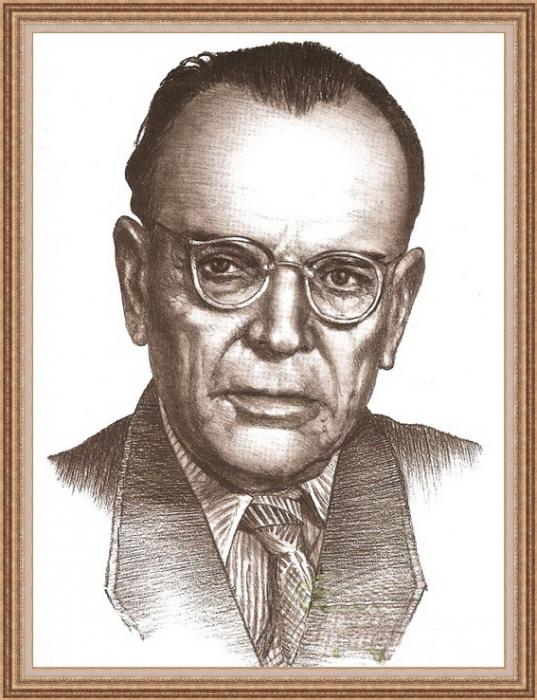 *Рассмотрите  выставку  книг.  Что их  объединяет? *Как  вы  думаете  о  чем  писал К. Г Паустовский? III    Стадия  осмысления. *Как  вы  думаете, чему  мы будем  учиться  на  уроке? 1. Словарная  работа  (Работа  в  группах)*Используя  "Толковый  словарь ", найдите  толкование  слов 1 группа - просека 2группа - челн2.Первичное  чтение  (учитель) *Какое  время  года  описывает писатель? Почему  вы  так  решили? 3. Повторное  чтение. Анализ  произведения. *Прочитав  текст,  составьте  кластер. 1группа - гром 2группа - лес *С  кем  автор  сравнивает  гром,  лес? 
*Как  называется  этот  литературный  прием? 
*С какой  целью  автор  использует  этот  прием? 
*Найдите  сравнения. *Почему  автор  называет  лес  "загадочным  огромным  океаном"? *Представьте  себе,  что  вы  оказались  в краю, который  описывает  писатель. *Какие  звуки  вам  удалось  услышать? Какие  запахи ощутить? 4.Работа  по  картине  Маковского  "Дети,  бегущие  от  грозы". 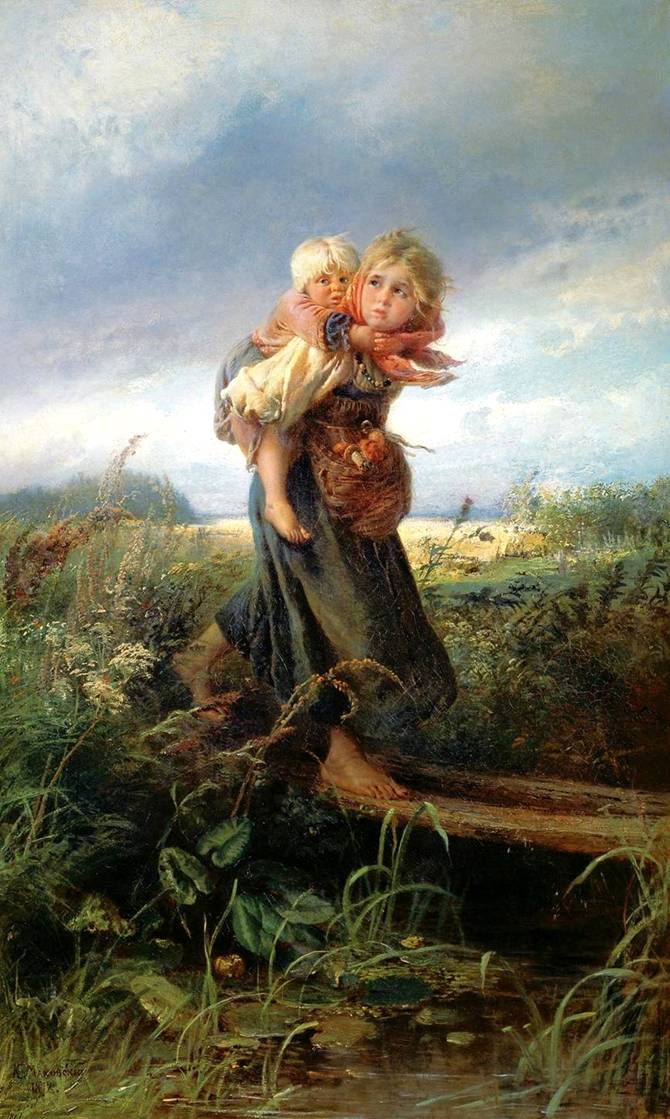 *Рассмотрите  картину  художника  Маковского. *Расскажите, что  вы  на  ней  видите. *Что  объединяет  эти  произведения? *Какие  краски  использует  художник? Почему? *Из  чего  видно, что  дети  испуганы  наступлением  грозы? 
Составьте  диаграмму  Венна. Самостоятельная работа Написать  эссе "Гроза".IV Рефлексия Составить  синквейн  "Гроза"Гроза. Сильная, страшная.Гремит, сверкает, грохочет.Гроза - страшное явление природы.Бедствия.V. Дома. стр.182-прочитать текстНарисовать картинку на тему "гроза".